22 февраля в рамках реализации губернаторского проекта "Решаем вместе!" в МДОУ Глебовском детском саду прошло собрание жителей. Рассматривался вопрос о поддержке участия в губернаторском проекте проекта инициативного бюджетирования "Замена окон и дверей в здании МДОУ Глебовского детского сада". Решение об участии в проекте принято единогласно.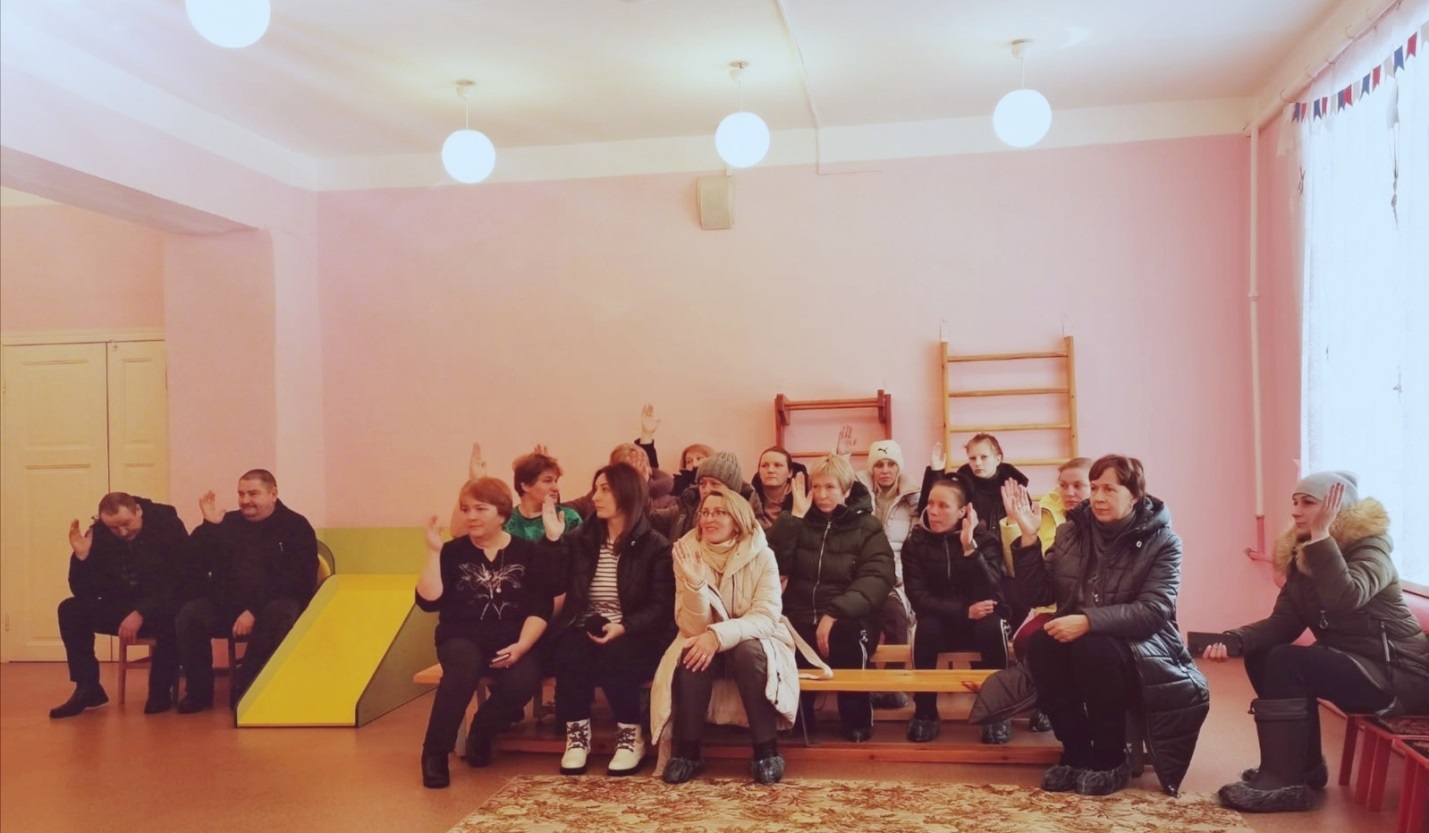 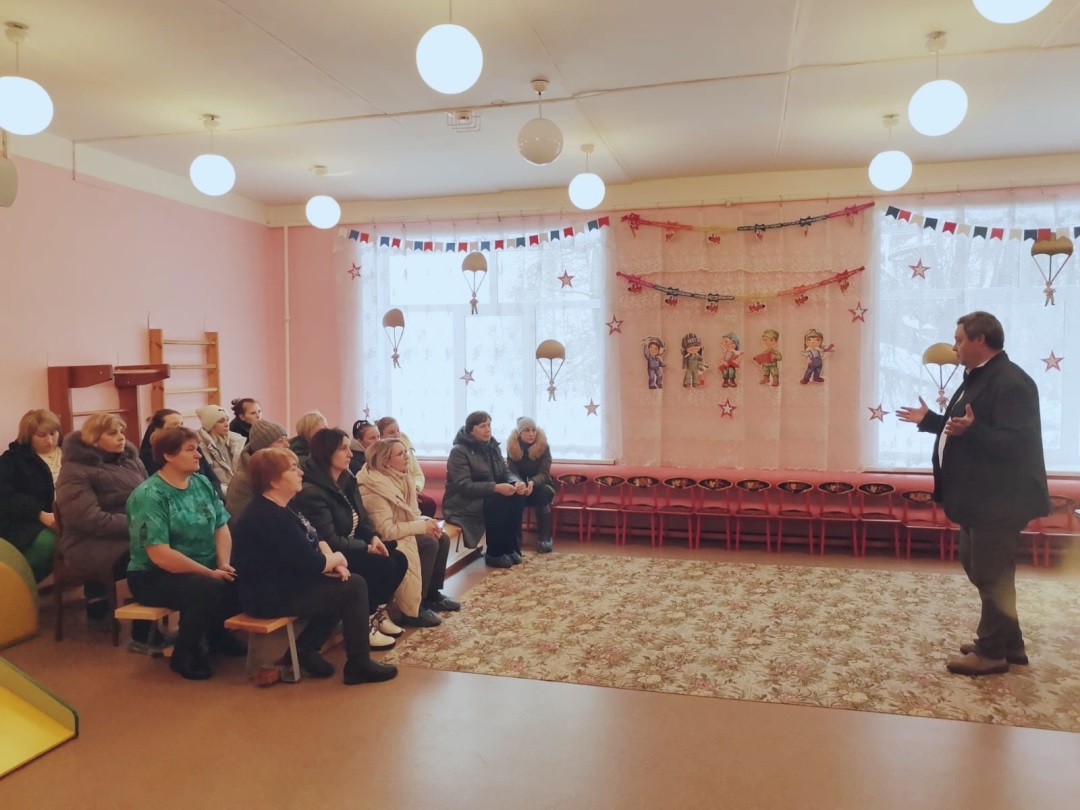 